LUSL TEAM SHEET PRO FORMA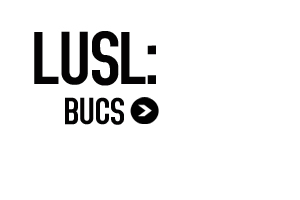 PUBLISHED | OCTOBER 2021TO BE COMPLETED IN CONJUNCTION WITH LUSL 4.2PRIOR TO THE MATCH STARTINGTeam sheets should be retained, and if required submitted to opposition Athletic Unions (or equivalent) or BUCS for verification and must be kept securely in line with current data protection regulations. Should BUCS request a copy, the data provided on this team sheet will only be used for the specific purpose of individual eligibility and team selection verification and used in line with BUCS’ Privacy Policy.Sport (E.g. Basketball)Sport (E.g. Basketball)League/Knockout Name (E.g. Intermediate Premier)League/Knockout Name (E.g. Intermediate Premier)League/Knockout Name (E.g. Intermediate Premier)League/Knockout Name (E.g. Intermediate Premier)League/Knockout Name (E.g. Intermediate Premier)Date and Time of FixtureDate and Time of FixtureDate and Time of FixtureDate and Time of FixtureDate and Time of FixtureVenueVenueHome Team (E.g. UCL Men’s 1st)Home Team (E.g. UCL Men’s 1st)Home Team (E.g. UCL Men’s 1st)Away Team (E.g. UCL Men’s 2nd)Away Team (E.g. UCL Men’s 2nd)Away Team (E.g. UCL Men’s 2nd)Name of PlayerName of PlayerName of PlayerName of PlayerName of PlayerName of PlayerVerifiedName of PlayerName of PlayerName of PlayerName of PlayerName of PlayerVerified11223344556677889910101111121213131414151516161717181819192020212122222323Captain’s NameCaptain’s NameCaptain’s NameCaptain’s NameCaptain’s NameCaptain’s NameCaptain’s NameCaptain’s NameCaptain’s SignatureCaptain’s SignatureCaptain’s SignatureCaptain’s SignatureCaptain’s SignatureCaptain’s SignatureCaptain’s SignatureCaptain’s SignatureTime of Signing (Pre-fixture)Time of Signing (Pre-fixture)Time of Signing (Pre-fixture)Time of Signing (Pre-fixture)Time of Signing (Pre-fixture)Time of Signing (Pre-fixture)Time of Signing (Pre-fixture)Time of Signing (Pre-fixture)Time of Signing (Pre-fixture)Time of Signing (Pre-fixture)Time of Signing (Pre-fixture)